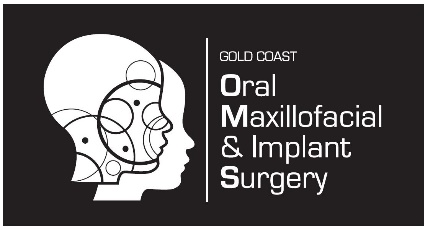 PATIENT INFORMATION / MEDICAL HISTORY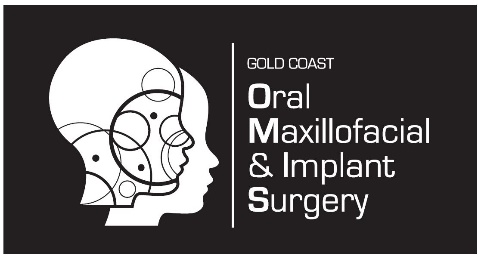 CONSENT TO COLLECT PATIENT INFORMATION